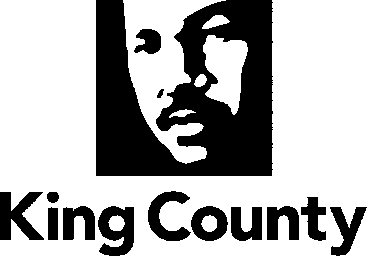 Dow King County Executive206-296-9600   Fax 206-296-0194TTY Relay: 711www.kingcounty.govJuly 19, 2018Dear 4Culture Task Force Members, In accordance with Ordinance 18684, Section 19, the King County Executive and King County Council, in coordination with 4Culture, are to convene a 4Culture Task Force. The task force will conduct the community stakeholder process and the task force should use the results of the assessment and evaluation to make a report of recommendations to 4Culture’s practices, governance and oversight structure to promote geographic, social and racial equity in the allocation of funding and to promote development of cultural infrastructure across King County to improve accessibility to both patrons and practitioners of arts, cultural, heritage and historic preservation programs countywide. The report is to be transmitted to the King County Council and the King County Executive by April 1, 2019The purpose of this letter serve to notice the following individuals of their appointment to the King County 4Culture Task Force effective immediately:If you have questions regarding this task force, please contact Shannon Braddock, Deputy Chief of Staff, at 206-477-0982.Sincerely,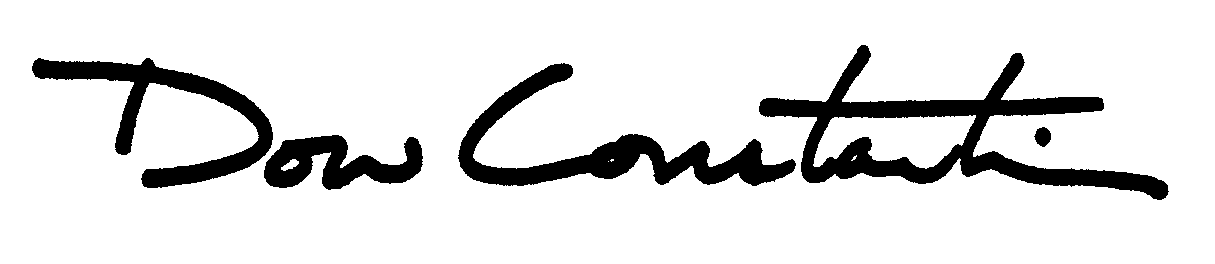 
Dow ConstantineKing County Executivecc:	The Honorable King County Council	4Culture Task Force MembersDominica MeyersSharon WilliamsJanelle JohnsonJulie ZieglerJosef KrebsKelly DyllaJeanne BurbidgeTera BeachScott GrayJennifer MeisnerBrian CarterDwight GeeRonda Billerbeck (SCA Primary Rep.)Shannon HalberstadtMari HoritaManny CawalingPatricia CosgroveKji KellyLaura ReynoldsMarie McCaffreyTim LennonJulianna RossLatha SambamurtiCassie ChinCarolyn BuschMatias ValenzuelaLawrence Ellis (SCA Alternate)